ARE YOU LOOKING FOR JOB OPPORTUNITIES HERE IN THE BRONX?March 2021Here is a range of job openings from area businesses, community organizations like WHEDco, and government that may be a good fit for you or someone you know! Also, further below is NEW information about free or low-cost job trainings you can access.Be sure to also check the previous lists here for jobs that may still be open.Job OpeningsJPMorgan Chase: Associate Banker P/T (10458, Fordham Road Area ) Apply HereAmazon: Warehouse Worker P/T (10451, Concourse Plaza) Apply HereStarbucks: Barista F/T (10455, Melrose/HUB area) Apply HereJimmy Jazz: Cashier (10452, High Bridge area)  Apply HereMontefiore Medical Center: Manager Clinical Services F/T (10451, Melrose area) Apply HereLiberty Coca-Cola Beverages: Driver Merchandiser (10455, Melrose/HUB area) F/T Apply HereDavid’s Financial Corp: Financial Services Associates / Teller F/T- P/T (10455, Melrose/HUB area) Apply HereBurlington: Retail Sales Associate ( 10451, Melrose area )P/T  Apply HereH&R Block: Receptionist F/T (10451, Melrose area)  Apply HereNYC Small Business Services Workforce 1 Job Opportunities (Multiple jobs & locations)Please click the link below for the Workforce 1 “Find a job page”, scroll down, click location and then create an account: https://www1.nyc.gov/site/sbs/careers/find-a-job.page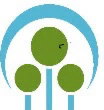 SPONSORED BY: New York City Council Member Vanessa L. GibsonThe Neighborhood Association for Inter-Cultural Affairs, Inc. (NAICA)Social Services OrganizationNAICA is a not-for-profit, multi-service, family-oriented housing and human service agency that provides culturally sensitive services to children, youth, seniors and families in the Bronx. The agency’s core methods of services include affordable housing development & construction, housing management, legal assistance and representation, homeless prevention & stabilization, case management/case work, and community education and development. NAICA’s mission is to provide culturally & linguistically client-centered housing, legal and social support services that promote self-efficacy and improves the quality of life for individuals and families in New York.OpeningsDirector of Social Services - East Tremont  Apply HereKitchen Helper - East Tremont  Apply HereDriver - East Tremont  Apply HereTop of FormBottom of FormMaintenance - Casa de Carino  Apply HereResidence Worker – Courtlandt  Apply HereSite Director – Courtlandt  Apply HereThe NYC Department of SanitationCity GovernmentThe NYC Department of Sanitation (DSNY) is the world’s largest sanitation department. DSNY collects more than 10,500 tons of residential and institutional garbage and 1,760 tons of the recyclables – each day. While efficiently managing solid waste and clearing litter or snow from 6,300 miles of streets, the Department is also a leader in environmentalism — committing to sending zero waste to landfills. NYC Sanitation has a simple mission of enormous importance: keep New York City healthy, safe and clean. The 2016 Strategic Plan and its 2017 Progress Report outlines calculated steps to meet its mission for New Yorkers today – while positioning the agency for the City’s future needs.OpeningsDirector, Employee Assistance Unit  Apply HereDeputy Chief Engineer Apply HereGrow NYCEnvironmental and Food Justice OrganizationGrowNYC is a 50-year-old environmental nonprofit organization - helping more than 3 million New Yorkers by providing essential services and taking action to make NYC a livable city, one where every person can enjoy a healthier, more sustainable life. In particular, our network of Greenmarkets, Farmstands, Fresh Food Box sites, and GrowNYC Wholesale ensures that all New Yorkers have access to the freshest, healthiest local food. Our mission is to improve New York City's quality of life through environmental programs that transform communities block by block and empower all New Yorkers to secure a clean and healthy environment for future generations.OpeningsBilingual Spanish Beginning Farmer Co-Coordinator  Apply HereManager of Farm Inspections  Apply HereUrban Health Plan Community Health CenterUrban Health Plan, Inc., (UHP) is a federally qualified community health center. UHP provides comprehensive and affordable primary and specialty health care services to the Hunts Point, Mott Haven and Morrisania sections of the Bronx, Central Harlem and Corona, Queens. UHP began in 1974 as an evolution of a group practice with the mission of providing basic and specialty medical care, comparable to those found in local hospital outpatient clinics, to the community’s predominantly Hispanic and poor residents.Openings	Outreach Administrative Assistant  Apply HereBilingual Case Managers   Apply HereEntry Level Associate Degree Registered Nurses  Apply HereMental Health Counselor - English/Spanish  Apply HereMedical Assistant - Spanish/English  Apply HereThe Women’s Housing and Economic Development Corporation (WHEDco)Community Development OrganizationThe Women’s Housing and Economic Development Corporation (WHEDco) is a community development organization founded on the radically simple idea that all people deserve healthy, vibrant communities. We build award-winning, sustainable, affordable homes – but our work is not over when our buildings are complete. WHEDco believes that to be successful, affordable housing must be anchored in strong communities that residents can be proud of.OPENINGSCoaching and Technical Assistance Specialist (1309 Louis Niñé Boulevard)  Apply HereEducation Specialist (1309 Louis Niñé Boulevard)  Apply HereHome Visitor (1309 Louis Niñé Boulevard) Apply HereFull-time Lead Teacher ((50 East 168th Street) Apply HereLicensed Social Worker (50 East 168th Street) Apply HereFarm Manager – Part-Time (1330 Intervale Avenue)  Apply HereNYC Department of Health and Mental HygieneCity GovernmentThe Center for Health Equity & Community Wellness uses a racial and social justice approach to improve health outcomes for neglected NYC communities. Our mission is to reduce premature death from the leading preventable causes. Our vision is for every New Yorker to live in a thriving neighborhood with fair access to resources that support a healthy community.OpeningsDirector of STI Laboratory, Bureau of Sexually Transmitted Infections (NYC - All Boroughs)  Apply HereAnalyst | Health and Mental Hygiene (DOHMH) (255 Greenwich Street)  Apply HereTechnical Assistance Specialist (42-09 28th Street)  Apply HereLaboratory Director for Quickie Laboratories, Public Health Laboratory 455 First Ave., N.Y)  Apply HereNeighborhood Coalition for ShelterSupportive Housing OrganizationNCS serves New Yorkers who are struggling with homelessness, often compounded by mental illness or substance use. Established in 1982 by faith and community leaders on Manhattan’s Upper East Side, NCS was founded on the premise that homelessness is the responsibility of the entire community. Today, NCS offers an array of housing and comprehensive services, including counseling, substance abuse treatment, vocational and educational programs, and employment support. NCS also provides education to the community to enhance public awareness and understanding and participates in coalitions working with government agencies and policymakers to address homelessness. With its partners in the community, NCS’s dedicated board, staff and volunteers powerfully demonstrate what neighbors can do to reduce, prevent and ultimately end homelessness.OPENINGSSenior Accountant  Apply HereDevelopment Assistant Apply HereServices & Property Support Coordinator, Louis Nine House Apply HereSubstance Use Disorder Counselor/CASAC  Apply HereCase Manager, NCS Residence  Apply HereFund for Public Health NYCHealth NonprofitThe Fund for Public Health in New York City (FPHNYC) was created in 2002 as an independent nonprofit organization. We work closely with the NYC Department of Health and Mental Hygiene to pilot, implement, and expand innovative public health programs, many of which are taken to scale city-wide for lasting impact on individual and community health.  Our mission is to incubate innovative public health initiatives that lead to improved health for all New Yorkers.OpeningsMedical Epidemiologist III  Apply HereBurial Desk Associate Supervisor Apply HereDirector, Human Resources Apply HereCommunications Manager Apply HereBronxWorksSocial Services OrganizationBronxWorks helps individuals and families improve their economic and social well - being. From toddlers to seniors, we feed, shelter, teach and, support our neighbors to build a stronger community. In all aspects of our work, BronxWorks strives for the highest ethical and performance standards and is guided by the belief that people are to be treated with dignity and respect regardless of their present situation or past experiences.OPENINGSProgram Director - AHS - 470 E. 161 ST Apply HereCareer Development Specialist - WFD – 630 Jackson Ave Apply HereSocial Worker – FS – 1605 Nelson Ave Apply HereShift Supervisor – Family Shelter  Apply Here  Program Assistant – C&Y – PS 42  Apply Here  City University of New YorkCity GovernmentCUNY is known for its commitment to providing first-rate academic opportunities for students of all backgrounds to achieve personal and professional success. An exceptional faculty of prominent experts, dedicated teachers, and researchers provides opportunities for post-secondary learning at every level and field of interest.OPENINGSNon-Teaching Adjunct - Counseling Center (Lehman College)  Apply HereEnvironmental Health and Safety Specialist (Bronx Community College) Apply Here  Machinist - Physical Plant Services (Bronx Community College)  Apply Here  Academic Advisor - CLIP Program (Hostos Community College)  Apply HereReference Librarian (Admin Non-Teaching Adjunct, Level 1) (Hostos Community College)  Apply HereNYS Contact Tracing InitiativeThe aim of this initiative will be to call every person diagnosed with COVID-19, establish all contacts of this person, and proceed to call and maintain ongoing communication with every contact. In addition, the team will support the isolation and quarantine of individuals, as appropriate in cooperation with the Local Health Department. This includes virtual needs checks and referral to community resources as needed. This contact tracing initiative is in tandem with statewide-wide efforts to increase testing, improve communication and knowledge of effective strategies to reduce transmission, and implementation of isolation and quarantine. This will fortify efforts to control the pandemic in New York State.OpeningsContact Tracing Coordinator Apply HereContact Tracing Supervisor  Apply HereContact Tracer Operations Manager Apply HereNew Settlement ApartmentsHousing and Community OrganizationNew Settlement Apartments is a not-for-profit housing & community service organization, located in the southwest Bronx, with a 30-year track record of active commitment to neighborhood revitalization and community development including working toward excellence in community public schools. An integral part of the progressive housing philosophy embraced by New Settlement is that “housing is not just bricks and mortar.” Our mission is not only to rebuild and maintain a sizeable portion of the housing stock in this neighborhood, but also to support the rebuilding of its social capital. New Settlement currently provides year-round educational, cultural and recreational programs and social services to 13,500 youth and adults who lives in the surrounding area.OPENINGSGroup Leader – Learning Labs  Apply HereData/Office Manager  Apply HereGroup Leader – Multi–cultural After School Program  Apply Here   Group Leader – Bronx Helpers  Apply HerePhipps NeighborhoodsSocial Service OrganizationPhipps Neighborhoods helps children, youth, and families in low- income communities rise above poverty. We work in South Bronx neighborhoods where we can address the greatest barriers to lasting success through education and career programs, and access to community resources. We are dedicated to our neighborhoods for the long term, supporting individuals and families as they establish self-sufficiency. Our services create opportunities for people to thrive in every aspect of their lives.OPENINGSSYEP Career Ready Program Manager Apply HereEducation Specialist   Apply Here       Technology Coach Apply HereJob Developer, Workforce Development  Apply HereFREE JOB TRAINING PROGRAMSThe HOPE Program & Sustainable South BronxHOPE is currently accepting referrals and applications for upcoming Cool Roofs programs. Deadline to apply 4/8.Cool Roofs (class starting 4/19): 11 weeks of paid hybrid (remote and socially distant, in-person) hands-on training for individuals interested in construction.For more information on upcoming training programs and how to refer candidates, please call 347-773-4623 or email sdumanli@thehopeprogram.org.SUNY For All - Free Online Training Center Contact: Holly Liapis; Holly.Liapis@suny.edu; 518-320-1311 http://www.bronxeoc.org/about.htmlACADEMIC PROGRAMS:High School Equivalency (HSE)College Preparation (CP)Vocational Academic Preparation Lab (VAPL)VOCATIONAL PROGRAMS:Emergency Medical Technician (EMT)Security Guard Registration (SRT)Certified Nursing Assistant (CNA)Direct Support Professional (DSP) Master Barber (MB)Medical Assistant (MA)Microsoft Office Specialist (MOS)